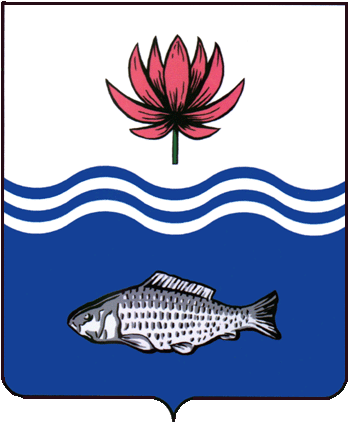 АДМИНИСТРАЦИЯ МО "ВОЛОДАРСКИЙ РАЙОН"АСТРАХАНСКОЙ ОБЛАСТИПОСТАНОВЛЕНИЕОб утверждении проекта планировки и межевания территорий для строительства объектана территории МО «Володарский район»В соответствии со  ст. 45, 46 Градостроительного кодекса Российской Федерации,  Федеральным Законом от 06 октября 2003 года № 131-ФЗ «Об общих принципах организации местного самоуправления в Российской Федерации», руководствуясь статьей 21 Устава МО «Володарский район»,  Положением «О положении о публичных слушаниях в МО «Володарский район» от 28.07.2005 г. № 65, Решением Совета МО «Володарский район» от 31.03.2011 г. № 55 «О внесении изменений  в Положение о публичных слушаний в МО «Володарский район», на основании результатов публичных слушаний по проектам планировки и межевания территорий для строительства объекта на территории МО «Володарский район», администрация МО «Володарский район»:ПОСТАНОВЛЯЕТ:1.Утвердить проект планировки и проект межевания территории для строительства объекта: «Реконструкция автомобильной дороги общего пользования регионального значения подъезд к селу Нижняя Султановка от автомобильной дороги Астрахань-Зеленга в Володарском районе Астраханской области».2.Отделу земельных и имущественных отношений, жилищной политики администрации МО «Володарский район» в течение 7 дней с даты выхода настоящего постановления обнародовать утвержденные проекты планировки и проекты межевания территории для строительства объектов путем размещения на официальном сайте администрации МО «Володарский район» в сети «Интернет».3.Сектору информационных технологий организационного отдела администрации МО «Володарский район» (Лукманов) разместить настоящее постановление на официальном сайте администрации МО «Володарский район». 4.Главному редактору МАУ «Редакция газеты «Заря Каспия» Шаровой Е.А. опубликовать настоящее постановление в районной газете.5.Постановление вступает в силу со дня его официального опубликования.6.Контроль за исполнением настоящего постановления оставляю за собой.                                                        	И.о. заместителя главы 						Н.С. Беккуловаот 21.01.2020 г.N 61